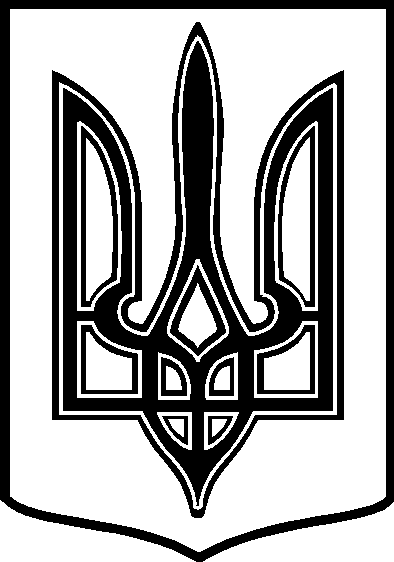 УКРАЇНАТАРТАЦЬКА СІЛЬСЬКА РАДАЧЕЧЕЛЬНИЦЬКОГО РАЙОНУ ВІННИЦЬКОЇ ОБЛАСТІ РІШЕННЯ № 28506.09.2018 року                                                            20 сесія 7 скликанняс. ТартакПро передачу безкоштовно у власністьземельних ділянок та затвердженнятехнічних документацій  із землеустроющодо встановлення ( відновлення ) меж земельних ділянок в натурі ( на місцевості )для оформлення права власності( по спадщині )    Розглянувши технічні документації із землеустрою щодо встановлення меж земельних ділянок в натурі ( на місцевості ) для оформлення права власності для будівництва і обслуговування жилого будинку,  господарських будівель і споруд  та для ведення особистого селянського господарства                                                   сільська рада ВИРІШИЛА:1. Згідно ст. ст. 12, 33, 40, п. г 81, 116, 118, 120, 121 Земельного кодексу України ,  ст.. 16 Закону України «Про державний земельний кадастр» затвердити матеріали технічних документацій із землеустрою щодо встановлення меж земельних ділянок в натурі ( на місцевості ) для оформлення права власності для будівництва і  обслуговування жилого будинку,  господарських будівель і споруд та для ведення особистого селянського господарства громадянам:  Ткач С. Л., Дорош Л. В., Мураховській В. Ф..2. Передати у  власність земельні ділянки громадянам : - Ткач Світлані Леонідівні  - площею  0,3600 га, в т. ч. 0,2500 га (кадастровий номер земельної ділянки 0525086400:01:002:0248 )  для будівництва і обслуговування жилого будинку, господарських  будівель і споруд за адресою:  с.Тартак, вул. Покровська, буд. № 64; 0,1100 га (кадастровий номер земельної ділянки 0525086400:01:002:0249)   для ведення особистого селянського господарства за адресою:  с.Тартак, вул. Покровська, № 64;- Дорош Любові Володимирівні - площею  0,1600 га, в т. ч. 0,1600 га (кадастровий номер земельної ділянки 0525086400:01:002:0245 )  для будівництва і обслуговування жилого будинку, господарських  будівель і споруд за адресою:  с.Тартак, вул. Покровська, буд. № 144; - Мураховській Валентині Францівні - площею  0,2100 га, в т. ч. 0,2100 га (кадастровий номер земельної ділянки 0525086400:01:001:0232 )  для будівництва і обслуговування жилого будинку, господарських  будівель і споруд за адресою:  с.Тартак, вул. Набережна, буд. № 92. 3. Землевпорядній службі внести зміни в земельно-облікову  документацію. 4. Громадянам  Ткач С. Л., Дорош Л. В., Мураховській В. Ф. дотримуватися   вимог   ст.    91 Земельного    кодексу    України.5. Контроль за виконанням даного рішення покласти на постійну комісію з питань охорони  довкілля,  раціонального використання земель та земельних  відносин ( голова  комісії –  П. В. Поліщук ).Сільський голова:                                                                      В. В. Демченко    